       =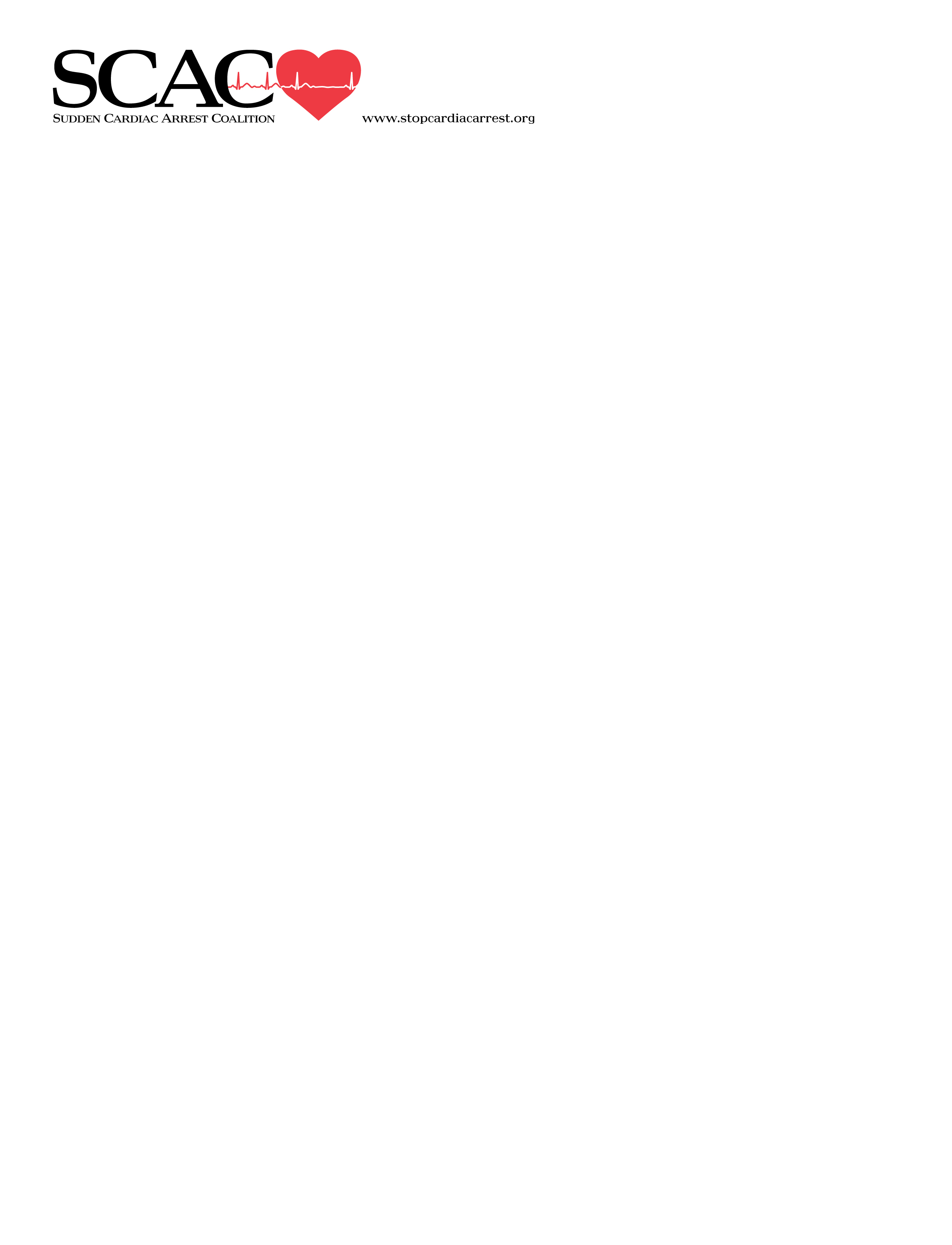 